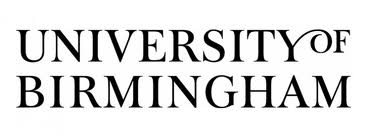 Access to Birmingham (A2B) Application FormA2B Applicant Section  Personal DetailsCourse DetailsSupporting Statement  Please use the space below to tell us why you are applying through A2B. There is no need to repeat any information that is already on your UCAS application or to use a separate sheet. Do tell us about any special circumstances, whether at home or in your school/college that may have prevented you from achieving your full potential in your academic work. Eligibility for A2BPlease tell us what your parents/guardians’ jobs are. If they are unemployed or retired please state this and their last job.All data collected on this application form will be stored in accordance with the University of Birmingham’s Data Protection Policy and used for contact, selection, research and monitoring purposes and to administer and manage your application. By signing here you agree to these conditions. http://www.birmingham.ac.uk/university/governance/policies-regs/data-protection.aspx Applicant Signature							Date  A2B Coordinator Section                   Please complete and return this form to a2b@contacts.bham.ac.uk   Predicted GradesPlease use this part of the form to provide any detail specific to the candidate’s family background or circumstances that may be relevant to this A2B application. Please state whether the candidate has your full recommendation for the A2B scheme.FOR OFFICE USE ONLYFOR OFFICE USE ONLYSchool background meets A2B criteriaHome postcode indicates disadvantageExtenuating circumstancesStudent eligible for A2B offerFirst NameMiddle NameSurnameAddress                               PostcodeDate of BirthHome Phone NumberMobile numberEmailGender M/FEthnic OriginWhite BritishWhite IrishWhite OtherAsian IndianAsian PakistaniEthnic OriginAsian BangladeshiAsian OtherChineseBlack CaribbeanBlack OtherEthnic OriginMixed White & Black CaribbeanMixed White & Black AfricanMixed White & AsianMixed OtherOtherDo you have a disability? Please give further detailsDo you have a disability? Please give further detailsDo you have a disability? Please give further detailsYesNoHave you spent any time in local authority care? Please give further detailsHave you spent any time in local authority care? Please give further detailsHave you spent any time in local authority care? Please give further detailsYes          NoDo you provide unpaid care to a friend or family member who due to illness, disability, a mental health problem or an addiction cannot cope without your support? Please give further details in supporting statement below.Do you provide unpaid care to a friend or family member who due to illness, disability, a mental health problem or an addiction cannot cope without your support? Please give further details in supporting statement below.Do you provide unpaid care to a friend or family member who due to illness, disability, a mental health problem or an addiction cannot cope without your support? Please give further details in supporting statement below.Yes          NoCourse(s) applied for at the University of Birmingham1)2)3)UCAS course code(s)Student’s  Name: Parent/Guardian 1Job TitleCompanyParent/Guardian 2Job TitleCompanyPlease tick YES or No to the following statementsYesNoDid either of your parents/guardians go to university?Do either of your parents/guardians have a professional occupation?Is your household income over £42,875?Have you applied through Access to Birmingham (A2B) before?Have you participated in the University’s AEP programme (including the summer school)?Are you eligible for student fees as a UK/EU student?SubjectQualificationPredicted GradePlease tick as appropriateYesNoTo the best of your knowledge does the student meet the A2B criteria they have described?Is English the student’s first language?Has the student ever been eligible for free school meals?Has the student submitted their UCAS application? This application must be approved by the A2B Co-ordinatorThis application must be approved by the A2B Co-ordinatorName of school/college/sixth formName of secondary school if differentName of A2B CoordinatorEmailSignatureDate